CUADROS DE BONOS EN PESOS – 17/02/2020BONOS EN PESOS CON CER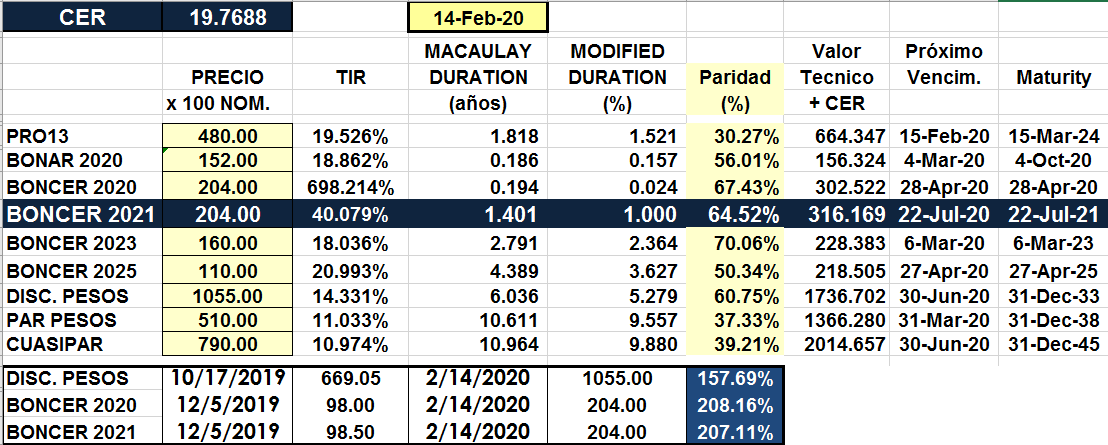 BONOS EN PESOS A TASA FLOTANTE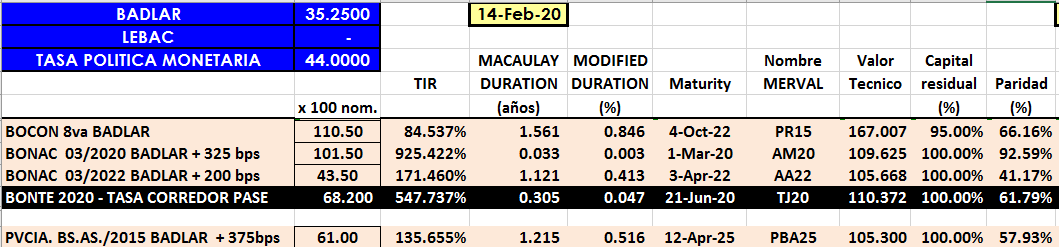 